STATEMENTSI declare that I take full responsibility for filling in the form fields incorrectly, not completing it or providing false information related to submitting an application for a language course.I will immediately report any changes to the data contained in the application to WSB.I consent to the processing of my personal data for recruitment purposes in accordance with the general regulation on the protection of personal data of April 27, 2016. (RODO, Dz. Urz. UE L 119 , 04.05.2016).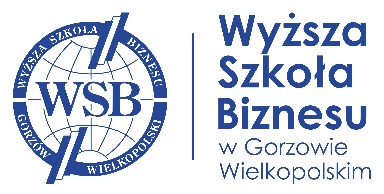 APPLICATION FORMPOLISH LANGUAGE COURSE
ŕ FILL IN WITH CAPITAL LETTERS    ßLEVELLEVELLEVEL□ beginner A1□ elementary A2□ pre-intermediate B1Preferred lesson time:            □ In the morning            □ In the afternoon           □ No preferencesPreferred lesson time:            □ In the morning            □ In the afternoon           □ No preferencesPreferred lesson time:            □ In the morning            □ In the afternoon           □ No preferencesPERSONAL DATAPERSONAL DATAPERSONAL DATAFamily name: First/ other name:Date of birth:Place of birth (town/country):ID numer:Citizenship:Native language:ADDRESS IN POLAND  ADDRESS IN POLAND  ADDRESS IN POLAND  Street name:House number and Flat/Apartment number:Post code:Town/ city/ village:Phone numer:E-mail address:ID details (passport/ other documents)ID details (passport/ other documents)ID details (passport/ other documents)Passport numer:Valid until:Date of applicationSignature of the person accepting the application (WSB)Candidate’s signature